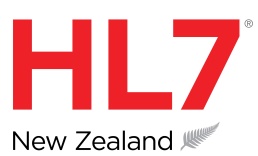 3 Worcester Drive, Rototuna North, Hamilton, 3210, New ZealandProxy Voting Form for AGM 2023(to be completed and sent to admin@hl7.org.nz no later than 4pm 22 November 2023)Your First Name:Your Last Name:Membership Type: □ Individual       □ Student       □ Organisation ( HL7NZ Organisation Representative)I hereby authorise:  ____________________________________ To represent my vote at the Annual General Meeting on 23 November 2023 (This person must be a current financial member of HL7 NZ)Signature:Date: